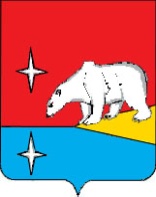 АДМИНИСТРАЦИЯГОРОДСКОГО ОКРУГА ЭГВЕКИНОТПОСТАНОВЛЕНИЕО внесении изменения в постановление Администрации                                              городского округа Эгвекинот от 23 июля 2018 года № 254-паВ целях уточнения отдельных положений муниципального правового акта городского округа Эгвекинот, Администрация городского округа ЭгвекинотПОСТАНОВЛЯЕТ:1. Внести следующие изменения в постановление Администрации городского округа Эгвекинот от 23 июля 2018 года № 254-па «О создании резервов материальных ресурсов для ликвидации чрезвычайных ситуаций природного и техногенного характера и обеспечения мероприятий гражданской обороны в городском округе Эгвекинот»:1.1. Приложение 2 «Номенклатура и объем резервов материальных ресурсов для ликвидации чрезвычайных ситуаций природного и техногенного характера и обеспечения мероприятий гражданской обороны в городском округе Эгвекинот» дополнить разделами VI, VII следующего содержания:«Раздел VI. Средства связи**Допускается использование средств связи, включенных в настоящую Номенклатуру, для решения задач повседневной деятельности структурных подразделений Администрации городского округа Эгвекинот, а также их хранение в соответствующих структурных подразделениях. В случае возникновения чрезвычайной ситуации, включенные в настоящую Номенклатуру средства связи, находящиеся на хранении в структурных подразделениях Администрации городского округа Эгвекинот, при необходимости переходят в распоряжение комиссии по предупреждению и ликвидации чрезвычайных ситуаций и обеспечению пожарной безопасности городского округа Эгвекинот.Раздел VII. Плавсредства**Допускается использование плавсредств, включенных в настоящую Номенклатуру, для решения задач повседневной деятельности структурных подразделений Администрации городского округа Эгвекинот, а также их хранение в соответствующих структурных подразделениях. В случае возникновения чрезвычайной ситуации, включенные в настоящую Номенклатуру плавсредства, находящиеся на хранении в структурных подразделениях Администрации городского округа Эгвекинот, при необходимости переходят в распоряжение комиссии по предупреждению и ликвидации чрезвычайных ситуаций и обеспечению пожарной безопасности городского округа Эгвекинот.».2. Настоящее постановление  подлежит обнародованию в местах, определенных Уставом городского округа, и размещению на официальном сайте Администрации городского округа Эгвекинот в информационно-телекоммуникационной сети «Интернет».3. Настоящее постановление вступает в силу со дня обнародования.4. Контроль за исполнением настоящего постановления возложить на первого заместителя Главы Администрации – начальника Управления промышленной и сельскохозяйственной политики Администрации городского округа Эгвекинот Абакарова А.М.от 28 августа 2018 года№ 279 -пап. Эгвекинот№ п/пНаименованиеЕдиницы измеренияКоличество1Радиостанция портативная носимая УКВ-диапазонашт.42Телефон спутниковой связишт.9№ п/пНаименованиеЕдиницы измеренияКоличество1Моторная лодкашт.12Аэросани-амфибияшт.1Глава АдминистрацииР.В. Коркишко